	ПРОЕКТ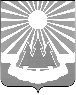 Администрация
муниципального образования «Светогорское городское поселение»
Выборгского района Ленинградской областиПОСТАНОВЛЕНИЕО признании утратившим силу постановления администрации 
«Об утверждении административного регламента по предоставлению муниципальной услуги «Предоставление доступа к справочно-поисковому аппарату библиотек, базам данных» от 15.10.2018 № 494 (с изм. от 29.11.2018 №584)На основании рекомендаций заседания комиссии по повышению качества 
и доступности предоставления государственных и муниципальных услуг 
в Ленинградской области от 29.01.2020 г., руководствуясь постановлением администрации 
МО «Светогорское городское поселение» от 09.11.2011 № 304 (с изм. от 14.09.2018 №439)
«Об утверждении Порядка разработки и утверждения административных регламентов, Порядка организации независимой экспертизы и Порядка проведения экспертизы проектов административных регламентов в МО «Светогорское городское поселение», администрация МО «Светогорское городское поселение»П О С Т А Н О В Л Я Е Т:Признать утратившим силу постановление администрации 
«Об утверждении административного регламента по предоставлению муниципальной услуги «Предоставление доступа к справочно-поисковому аппарату библиотек, базам данных» от 15.10.2018 № 494 (с изм. от 29.11.2018 №584).Опубликовать настоящее Постановление в газете «Вуокса», в сетевом издании «Официальный вестник муниципальных правовых актов органов местного самоуправления муниципального образования «Выборгский район» Ленинградской области» (npavrlo.ru) и разместить на официальном сайте МО "Светогорское городское поселение" (mo-svetogorsk.ru).Контроль за исполнением настоящего постановления оставляю за собой.Глава администрации		    С.В. Давыдов№